www.englisch-bw.de – Lesen– “Crash“Reading Comprehension TestFirst read the article, then deal with the tasks. Tick the option that comes closest to what you understand from the text. Tick only the number of answers indicated in each task. Reference: support your choice quoting just the first and the last word of the relevant passage, from one word up to two sentences. Moreover, add lines, e.g. ll. 2-4 or line 11 onwards.Try out with a pencil first. Then mark clearly in ink before handing in. www.englisch-bw.de – Lesen– “Crash“Tick two options. Tick two options. Tick two options. Tick two options. 2 marks2 marks2 marks2 marks2 marks2 marks2 marksAccording to this article, the film “Crash” is aboutAccording to this article, the film “Crash” is aboutAccording to this article, the film “Crash” is aboutAccording to this article, the film “Crash” is aboutaAcademy Awards.Academy Awards.Academy Awards.Academy Awards.Academy Awards.Academy Awards.Academy Awards.According to this article, the film “Crash” is aboutAccording to this article, the film “Crash” is aboutAccording to this article, the film “Crash” is aboutAccording to this article, the film “Crash” is aboutbconflict between communities.conflict between communities.conflict between communities.conflict between communities.conflict between communities.conflict between communities.conflict between communities.According to this article, the film “Crash” is aboutAccording to this article, the film “Crash” is aboutAccording to this article, the film “Crash” is aboutAccording to this article, the film “Crash” is aboutccrime. crime. crime. crime. crime. crime. crime. According to this article, the film “Crash” is aboutAccording to this article, the film “Crash” is aboutAccording to this article, the film “Crash” is aboutAccording to this article, the film “Crash” is aboutdlocal party politics.local party politics.local party politics.local party politics.local party politics.local party politics.local party politics.According to this article, the film “Crash” is aboutAccording to this article, the film “Crash” is aboutAccording to this article, the film “Crash” is aboutAccording to this article, the film “Crash” is aboutepolitical correctness. political correctness. political correctness. political correctness. political correctness. political correctness. political correctness. Reference: Reference: Reference: Reference: Tick 1 option.Tick 1 option.Tick 1 option.Tick 1 option.1 mark1 mark1 mark1 mark1 mark1 mark1 markIn 2006, many people were wounded as a result of inter-ethnic violenceIn 2006, many people were wounded as a result of inter-ethnic violenceIn 2006, many people were wounded as a result of inter-ethnic violenceIn 2006, many people were wounded as a result of inter-ethnic violenceabehind bars.behind bars.behind bars.behind bars.behind bars.behind bars.behind bars.In 2006, many people were wounded as a result of inter-ethnic violenceIn 2006, many people were wounded as a result of inter-ethnic violenceIn 2006, many people were wounded as a result of inter-ethnic violenceIn 2006, many people were wounded as a result of inter-ethnic violencebin downtown LA.in downtown LA.in downtown LA.in downtown LA.in downtown LA.in downtown LA.in downtown LA.In 2006, many people were wounded as a result of inter-ethnic violenceIn 2006, many people were wounded as a result of inter-ethnic violenceIn 2006, many people were wounded as a result of inter-ethnic violenceIn 2006, many people were wounded as a result of inter-ethnic violencecin riots.in riots.in riots.in riots.in riots.in riots.in riots.In 2006, many people were wounded as a result of inter-ethnic violenceIn 2006, many people were wounded as a result of inter-ethnic violenceIn 2006, many people were wounded as a result of inter-ethnic violenceIn 2006, many people were wounded as a result of inter-ethnic violencedin schools.in schools.in schools.in schools.in schools.in schools.in schools.Reference: Reference: Reference: Reference: Tick two options.Tick two options.Tick two options.Tick two options.2 marks2 marks2 marks2 marks2 marks2 marks2 marksThe Watts riotsThe Watts riotsThe Watts riotsThe Watts riotsabegan after the police questioned a black motorist. began after the police questioned a black motorist. began after the police questioned a black motorist. began after the police questioned a black motorist. began after the police questioned a black motorist. began after the police questioned a black motorist. began after the police questioned a black motorist. The Watts riotsThe Watts riotsThe Watts riotsThe Watts riotsbbroke out so that four police officers were arrested.broke out so that four police officers were arrested.broke out so that four police officers were arrested.broke out so that four police officers were arrested.broke out so that four police officers were arrested.broke out so that four police officers were arrested.broke out so that four police officers were arrested.The Watts riotsThe Watts riotsThe Watts riotsThe Watts riotsccaused a large number of casualties.caused a large number of casualties.caused a large number of casualties.caused a large number of casualties.caused a large number of casualties.caused a large number of casualties.caused a large number of casualties.The Watts riotsThe Watts riotsThe Watts riotsThe Watts riotsdoccurred when the police questioned Rodney King. occurred when the police questioned Rodney King. occurred when the police questioned Rodney King. occurred when the police questioned Rodney King. occurred when the police questioned Rodney King. occurred when the police questioned Rodney King. occurred when the police questioned Rodney King. The Watts riotsThe Watts riotsThe Watts riotsThe Watts riotsestarted after a black man had been brutally beaten.started after a black man had been brutally beaten.started after a black man had been brutally beaten.started after a black man had been brutally beaten.started after a black man had been brutally beaten.started after a black man had been brutally beaten.started after a black man had been brutally beaten.Reference: Reference: Tick one option.Tick one option.Tick one option.Tick one option.1 mark1 mark1 mark1 mark1 mark1 mark1 markAs for race relations, the Angelenos in the south and east of the cityAs for race relations, the Angelenos in the south and east of the cityAs for race relations, the Angelenos in the south and east of the cityAs for race relations, the Angelenos in the south and east of the cityaexpress satisfaction.express satisfaction.express satisfaction.express satisfaction.express satisfaction.express satisfaction.express satisfaction.As for race relations, the Angelenos in the south and east of the cityAs for race relations, the Angelenos in the south and east of the cityAs for race relations, the Angelenos in the south and east of the cityAs for race relations, the Angelenos in the south and east of the citybfeel worse than the others.feel worse than the others.feel worse than the others.feel worse than the others.feel worse than the others.feel worse than the others.feel worse than the others.As for race relations, the Angelenos in the south and east of the cityAs for race relations, the Angelenos in the south and east of the cityAs for race relations, the Angelenos in the south and east of the cityAs for race relations, the Angelenos in the south and east of the citycwant immediate reform.want immediate reform.want immediate reform.want immediate reform.want immediate reform.want immediate reform.want immediate reform.As for race relations, the Angelenos in the south and east of the cityAs for race relations, the Angelenos in the south and east of the cityAs for race relations, the Angelenos in the south and east of the cityAs for race relations, the Angelenos in the south and east of the citydworry more than about anything else.worry more than about anything else.worry more than about anything else.worry more than about anything else.worry more than about anything else.worry more than about anything else.worry more than about anything else.Reference: Reference: Reference: Reference: Tick two options.Tick two options.Tick two options.Tick two options.2 marks2 marks2 marks2 marks2 marks2 marks2 marksIn 2005, polls among ethnic groups about police treatment in LA showed that In 2005, polls among ethnic groups about police treatment in LA showed that In 2005, polls among ethnic groups about police treatment in LA showed that In 2005, polls among ethnic groups about police treatment in LA showed that aAsians believed the most in its fairness.Asians believed the most in its fairness.Asians believed the most in its fairness.Asians believed the most in its fairness.Asians believed the most in its fairness.Asians believed the most in its fairness.Asians believed the most in its fairness.In 2005, polls among ethnic groups about police treatment in LA showed that In 2005, polls among ethnic groups about police treatment in LA showed that In 2005, polls among ethnic groups about police treatment in LA showed that In 2005, polls among ethnic groups about police treatment in LA showed that bBlacks felt the most that it was unfair.Blacks felt the most that it was unfair.Blacks felt the most that it was unfair.Blacks felt the most that it was unfair.Blacks felt the most that it was unfair.Blacks felt the most that it was unfair.Blacks felt the most that it was unfair.In 2005, polls among ethnic groups about police treatment in LA showed that In 2005, polls among ethnic groups about police treatment in LA showed that In 2005, polls among ethnic groups about police treatment in LA showed that In 2005, polls among ethnic groups about police treatment in LA showed that cLatinos felt the most unfairly treated.Latinos felt the most unfairly treated.Latinos felt the most unfairly treated.Latinos felt the most unfairly treated.Latinos felt the most unfairly treated.Latinos felt the most unfairly treated.Latinos felt the most unfairly treated.In 2005, polls among ethnic groups about police treatment in LA showed that In 2005, polls among ethnic groups about police treatment in LA showed that In 2005, polls among ethnic groups about police treatment in LA showed that In 2005, polls among ethnic groups about police treatment in LA showed that dLatinos were the unhappiest about it.Latinos were the unhappiest about it.Latinos were the unhappiest about it.Latinos were the unhappiest about it.Latinos were the unhappiest about it.Latinos were the unhappiest about it.Latinos were the unhappiest about it.In 2005, polls among ethnic groups about police treatment in LA showed that In 2005, polls among ethnic groups about police treatment in LA showed that In 2005, polls among ethnic groups about police treatment in LA showed that In 2005, polls among ethnic groups about police treatment in LA showed that eWhites were the happiest about it.Whites were the happiest about it.Whites were the happiest about it.Whites were the happiest about it.Whites were the happiest about it.Whites were the happiest about it.Whites were the happiest about it.Reference: Reference: Tick two options.Tick two options.Tick two options.Tick two options.2 marks2 marks2 marks2 marks2 marks2 marks2 marksSome believe that blacks cannot easily find employment Some believe that blacks cannot easily find employment Some believe that blacks cannot easily find employment Some believe that blacks cannot easily find employment aalthough many new jobs are created. although many new jobs are created. although many new jobs are created. although many new jobs are created. although many new jobs are created. although many new jobs are created. although many new jobs are created. Some believe that blacks cannot easily find employment Some believe that blacks cannot easily find employment Some believe that blacks cannot easily find employment Some believe that blacks cannot easily find employment bbecause there is an economic downturn. because there is an economic downturn. because there is an economic downturn. because there is an economic downturn. because there is an economic downturn. because there is an economic downturn. because there is an economic downturn. Some believe that blacks cannot easily find employment Some believe that blacks cannot easily find employment Some believe that blacks cannot easily find employment Some believe that blacks cannot easily find employment cbecause they are discriminated against.because they are discriminated against.because they are discriminated against.because they are discriminated against.because they are discriminated against.because they are discriminated against.because they are discriminated against.Some believe that blacks cannot easily find employment Some believe that blacks cannot easily find employment Some believe that blacks cannot easily find employment Some believe that blacks cannot easily find employment ddespite the Civil Rights Movement.despite the Civil Rights Movement.despite the Civil Rights Movement.despite the Civil Rights Movement.despite the Civil Rights Movement.despite the Civil Rights Movement.despite the Civil Rights Movement.Some believe that blacks cannot easily find employment Some believe that blacks cannot easily find employment Some believe that blacks cannot easily find employment Some believe that blacks cannot easily find employment ewith many Mexicans immigrating.with many Mexicans immigrating.with many Mexicans immigrating.with many Mexicans immigrating.with many Mexicans immigrating.with many Mexicans immigrating.with many Mexicans immigrating.Reference: Reference: Tick one option.Tick one option.Tick one option.Tick one option.1 mark1 mark1 mark1 mark1 mark1 mark1 markIn the 1992 riots In the 1992 riots In the 1992 riots In the 1992 riots aa black girl was shot.a black girl was shot.a black girl was shot.a black girl was shot.a black girl was shot.a black girl was shot.a black girl was shot.In the 1992 riots In the 1992 riots In the 1992 riots In the 1992 riots bAsians were badly hit.Asians were badly hit.Asians were badly hit.Asians were badly hit.Asians were badly hit.Asians were badly hit.Asians were badly hit.In the 1992 riots In the 1992 riots In the 1992 riots In the 1992 riots cKoreans looted most.Koreans looted most.Koreans looted most.Koreans looted most.Koreans looted most.Koreans looted most.Koreans looted most.In the 1992 riots In the 1992 riots In the 1992 riots In the 1992 riots dmost of the looters were blacks.most of the looters were blacks.most of the looters were blacks.most of the looters were blacks.most of the looters were blacks.most of the looters were blacks.most of the looters were blacks.Reference: Reference: Reference: Reference: Tick one option.Tick one option.Tick one option.Tick one option.1 mark1 mark1 mark1 mark1 mark1 mark1 markAccording to this article, “Crash” According to this article, “Crash” According to this article, “Crash” According to this article, “Crash” areinforces ethnic stereotypes.reinforces ethnic stereotypes.reinforces ethnic stereotypes.reinforces ethnic stereotypes.reinforces ethnic stereotypes.reinforces ethnic stereotypes.reinforces ethnic stereotypes.bunderstates cooperation among ethnic groups. understates cooperation among ethnic groups. understates cooperation among ethnic groups. understates cooperation among ethnic groups. understates cooperation among ethnic groups. understates cooperation among ethnic groups. understates cooperation among ethnic groups. cpromotes mutual respect among ethnic groups.promotes mutual respect among ethnic groups.promotes mutual respect among ethnic groups.promotes mutual respect among ethnic groups.promotes mutual respect among ethnic groups.promotes mutual respect among ethnic groups.promotes mutual respect among ethnic groups.dcriticises the LA judiciary.criticises the LA judiciary.criticises the LA judiciary.criticises the LA judiciary.criticises the LA judiciary.criticises the LA judiciary.criticises the LA judiciary.Reference: Tick one option.Tick one option.Tick one option.Tick one option.1 mark1 mark1 mark1 mark1 mark1 mark1 marktruetruetruetruetruefalsenot in the text*The LA Police Department is universally respected.The LA Police Department is universally respected.The LA Police Department is universally respected.The LA Police Department is universally respected.The LA Police Department is universally respected.The LA Police Department is universally respected.The LA Police Department is universally respected.The LA Police Department is universally respected.Reference: Reference: Reference: Reference: Reference: Reference: Reference: Reference: Tick one option.Tick one option.Tick one option.Tick one option.Tick one option.Tick one option.Tick one option.Tick one option.1 marktruetruetruetruetruefalsenot in the text*According to Mr Hutchinson, blacks fail to appreciate relations with Latinos. According to Mr Hutchinson, blacks fail to appreciate relations with Latinos. According to Mr Hutchinson, blacks fail to appreciate relations with Latinos. According to Mr Hutchinson, blacks fail to appreciate relations with Latinos. According to Mr Hutchinson, blacks fail to appreciate relations with Latinos. According to Mr Hutchinson, blacks fail to appreciate relations with Latinos. According to Mr Hutchinson, blacks fail to appreciate relations with Latinos. According to Mr Hutchinson, blacks fail to appreciate relations with Latinos. Reference: Reference: Reference: Reference: Reference: Reference: Reference: Reference: Tick one option.Tick one option.Tick one option.Tick one option.Tick one option.Tick one option.Tick one option.Tick one option.1 marktruetruetruetruetruefalsenot in the text*“Crash” was a box office hit in 2005.“Crash” was a box office hit in 2005.“Crash” was a box office hit in 2005.“Crash” was a box office hit in 2005.“Crash” was a box office hit in 2005.“Crash” was a box office hit in 2005.“Crash” was a box office hit in 2005.“Crash” was a box office hit in 2005.Reference: Reference: Reference: Reference: Reference: Reference: Reference: Reference: Tick one option.Tick one option.Tick one option.Tick one option.Tick one option.Tick one option.Tick one option.Tick one option.1 marktruetruetruetruetruefalsenot in the text*After his arrest, Rodney King called for revenge. After his arrest, Rodney King called for revenge. After his arrest, Rodney King called for revenge. After his arrest, Rodney King called for revenge. After his arrest, Rodney King called for revenge. After his arrest, Rodney King called for revenge. After his arrest, Rodney King called for revenge. After his arrest, Rodney King called for revenge. Reference: Reference: Reference: Reference: Reference: Reference: Reference: Reference: Tick one option.Tick one option.Tick one option.Tick one option.Tick one option.Tick one option.1 mark1 mark1 mark1 markAs for the outlook for LA’s ethnic groups, the article as a whole warns againstAs for the outlook for LA’s ethnic groups, the article as a whole warns againstAs for the outlook for LA’s ethnic groups, the article as a whole warns againstAs for the outlook for LA’s ethnic groups, the article as a whole warns againstAs for the outlook for LA’s ethnic groups, the article as a whole warns againstAs for the outlook for LA’s ethnic groups, the article as a whole warns againstAs for the outlook for LA’s ethnic groups, the article as a whole warns againstaaacivil war. civil war. civil war. As for the outlook for LA’s ethnic groups, the article as a whole warns againstAs for the outlook for LA’s ethnic groups, the article as a whole warns againstAs for the outlook for LA’s ethnic groups, the article as a whole warns againstAs for the outlook for LA’s ethnic groups, the article as a whole warns againstAs for the outlook for LA’s ethnic groups, the article as a whole warns againstAs for the outlook for LA’s ethnic groups, the article as a whole warns againstAs for the outlook for LA’s ethnic groups, the article as a whole warns againstbbbrash reforms.rash reforms.rash reforms.As for the outlook for LA’s ethnic groups, the article as a whole warns againstAs for the outlook for LA’s ethnic groups, the article as a whole warns againstAs for the outlook for LA’s ethnic groups, the article as a whole warns againstAs for the outlook for LA’s ethnic groups, the article as a whole warns againstAs for the outlook for LA’s ethnic groups, the article as a whole warns againstAs for the outlook for LA’s ethnic groups, the article as a whole warns againstAs for the outlook for LA’s ethnic groups, the article as a whole warns againstcccself-denial.self-denial.self-denial.As for the outlook for LA’s ethnic groups, the article as a whole warns againstAs for the outlook for LA’s ethnic groups, the article as a whole warns againstAs for the outlook for LA’s ethnic groups, the article as a whole warns againstAs for the outlook for LA’s ethnic groups, the article as a whole warns againstAs for the outlook for LA’s ethnic groups, the article as a whole warns againstAs for the outlook for LA’s ethnic groups, the article as a whole warns againstAs for the outlook for LA’s ethnic groups, the article as a whole warns againstdddundue pessimism.undue pessimism.undue pessimism.Reference: Reference: Reference: Reference: Reference: Reference: Reference: No reference needed.No reference needed.No reference needed.Your name: _____________________________________________Marks:_________/17 	Grade: _________________________The film “Crash”
and race relations in Los Angeles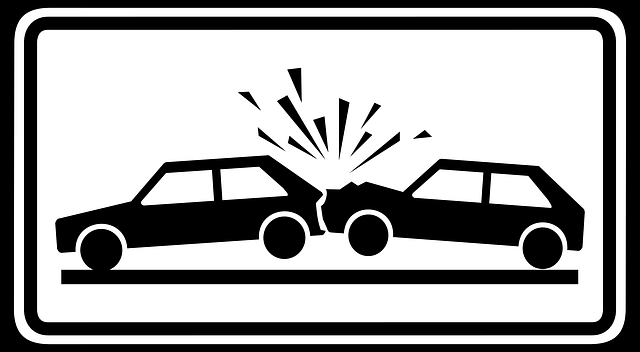 ExampleTick one option.1 markJefferson High School isaa small school.Jefferson High School isbexclusively for Latinos.Jefferson High School iscin Beverly Hills.Jefferson High School isdnear LA’s centreReference: “just… LA” (l. 11) 